DARMOWY LISTOPAD 2015 W REZYDENCJACH KRÓLEWSKICHMUZEUM PAŁACU KRÓLA JANA III W WILANOWIEWystawa czasowa „Wokół herbaty, kawy i czekolady”:  
prezentujemy wilanowską kolekcję ceramiki – niezwykle cenne i rzadkie przedmioty z czerwonej i czarnej kamionki. Dostępny na wystawie, bogato ilustrowany katalog prezentuje stan badań i ciekawe informacje o losach tych przedmiotów.PAŁAC13 XI, piątek10.00–14.00Rekonstrukcja i historia. Czy i jak odtwarzać przeszłość? – drugi dzień konferencji rekonstrukcyjno-historycznej organizowanej przez Akademię Humanistyczną im. Aleksandra Gieysztora oraz Muzeum Pałacu Króla Jana III w Wilanowie.PAŁAC, SALA BIAŁA19 XI, czwartek17.30„Woda – źródło życia czy destrukcji? Przypadek Jeziora Wilanowskiego” – debata z II cyklu spotkań o bioróżnorodności w ramach projektu „Edukacja społeczna w konflikcie urbanizacyjno-ekologicznym na terenie Muzeum Pałacu w Wilanowie”. Celem tego projektu jest przekazanie społeczeństwu wiedzy na temat różnorodności biologicznej ekosystemu w granicach historycznej rezydencji wilanowskiej i – co za tym idzie – budowanie poczucia wspólnej odpowiedzialności społecznej za zachowanie biologicznej, ekologicznej i ekonomicznej wartości tego unikalnego obszaru, gdzie kultura spotyka się z naturą.  PAŁAC, SALA BIAŁA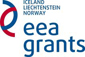 22 XI, niedziela11.00-14.00 Festiwal Edukacyjny  w ramach projektu „Edukacja społeczna w konflikcie urbanizacyjno-ekologicznym na terenie Muzeum Pałacu w Wilanowie”. Więcej informacji na: www.wilanow-palac.plPOMPOWNIA26 XI, czwartek19.00 Spotkanie z artystą malarzem i asamblażystą A.S. Grabowskim, dyrygentem S. Kiełbowiczem i chórem kameralnym Endorfina – 35. wernisaż z cyklu „Zmysły Sztuki”KAWIARNIA26–27 XI, czwartek – piątekBioróżnorodność. Wokół żywiołów wilanowskiej przyrody – ogólnopolska konferencja podsumowująca projekt „Edukacja społeczna w konflikcie urbanizacyjno-ekologicznym na terenie Muzeum Pałacu w Wilanowie”. Więcej informacji na: www.wilanow-palac.plORANŻERIA[REZERWACJA] Drukarnia Królewska / Royal Printing House poniedziałek – niedziela (poza wtorkami) /Monday – Sunday (except Tuesdays)11.00–14.00Pokaz rekonstruktorski / Historical reconstruction showPAŁAC, KSIĘGARNIA / PALACE, BOOKSHOPPolonia Militaria sobota – niedziela / Saturday – Sunday11.00–14.00Pokaz rekonstruktorski / Historical reconstruction showPAŁAC, KSIĘGARNIA / PALACE, BOOKSHOP